В МКОУ «Аннинская СОШ с УИОП» используется  рабочая программа по географии, которая разработана на основе программы по географии «География. Введение в географию» 5 класс. Опубликована в сборнике «Программа курса «География» / авт.-сост. Е.М. Домогацких – М.: ООО «Русское слово – учебник», 2012. – 88с. Существуют  расхождения с программами других авторов.1.1.1. Определять понятие «география». Устанавливать этапы развития географии от отдельных описаний земель и народов к становлению науки.1. Задание базового уровняЗадание: Отметьте правильный ответ.Основоположник науки «география» - ГеродотЭратосфенАристотельПифагор.2. Задание базового уровняЗадание: Отметьте правильный ответ.Перевод слова «география» (с греческого языка) обозначаетземлеописаниеземлеустройствоземлепользованиеземледелие.3. Задание базового уровняЗадание: Отметьте правильный ответ.География в начале своего развития имелаописательное значениенаучное значениеизмерительное значениехудожественное значение.4. Задание базового уровняЗадание: Отметьте правильный ответ.Современная наука география занимаетсяописанием открытых и известных земельизучением законов, по которым живет планета Земляобеспечением человечества всем необходимымзаконами, по которым должен жить человек на планете.5. Задание базового уровняЗадание: Отметьте правильный ответ.Термин «белые пятна» в географии означаеттерритории, неизвестные человекупустыни, нанесенные на географическую картутерритории, покрытые снегомтерритории, незаселенные людьми.1. Задание повышенного уровняЗадание: Дополните утверждение.Наука география возникла … лет назадболее 2 тыс.более 1 тыс.100.2. Задание повышенного уровняЗадание: Установите соответствие.Область географических знаний и объект изучения.Правильный ответ: Физическая география (наука о природе): погода и климат; реки и озера. Экономическая и социальная география (наука о населении и его хозяйственной деятельности): промышленность; народы; сельское хозяйство; транспорт.3. Задание повышенного уровняЗадание: Последовательность развития науки географии.1. описание открытых и известных земель2. установка связи между элементами природы и законов, по которым развивается природа3. организация экспедиций в неизвестные районы Земли.Правильный ответ:1;3;2.4. Задание повышенного уровняЗадание: Отметьте правильный ответ.Эратосфен в своей книге «География» рассказал о природе стран, расположенных на берегуЧерного моряСеверного моряСредиземного моряБалтийского моря.5. Задание повышенного уровняЗадание: Отметьте правильный ответ.Древняя география отличалась от современной географииизучением научных гипотез и теорийописанием природы и занятий народов открытых земельорганизацией экспедиций в труднодоступные районысоставлением географических карт.1.1.5. Прослеживать по картам маршруты путешествий арабских мореходов, А. Никитина, викингов, Марко Поло. Находить информацию и обсуждать значение открытий А. Никитина, путешествий Марко Поло и его книги. 1. Задание базового уровняЗадание: Отметьте правильный ответ.Первыми плавание вокруг Африки совершилиарабыфиникийцывикинги.2. Задание базового уровняЗадание: Отметьте правильный ответ.Слово «викинги» в переводе на русский язык означаетжители степейобитатели лесовлюди моря.3. Задание базового уровняЗадание: Отметьте правильный ответ.Первые европейцы, совершившие путешествие в Китай, быликупцы Полорыцари Круглого столакрестоносцы.4. Задание базового уровняЗадание: Отметьте правильный ответ.Путешествие Афанасия Никитина называют«Плавание по берегам Волги»«Путешествие на юг Азии»«Хождение за три моря».5. Задание базового уровняЗадание: Отметьте правильный ответ.Марко Поло  и члены его семьи путешествовали по части света - АзияЕвропаАмерика.1. Задание повышенного уровняЗадание: Дополните утверждение.Главная зона расселения викингов - …Пиренейский полуостров и остров КорсикаСкандинавский полуостров и остров ИсландияАппенинский полуостров и остров Сицилия.2.  Задание повышенного уровняЗадание: Дополните утверждение.Корабли викингов назывались … и изготавливались из …драккары, деревоструги, кожаджонки, дерево.3. Задание повышенного уровняЗадание: Отметьте правильный ответ.Произведение «Книга Марко Поло о разнообразии мира» являетсяисточником сведений о многих странахприключенческим романомсборником сказок и легенд.4. Задание повышенного уровняЗадание: Дополните утверждение.К северу от Москвы на реке … стоит старинный русский город…     Купцы плавали по реке до самого … моря торговать.Ока, Пенза, Балтийское мореВолга, Тверь, Каспийское мореДон, Ростов, Черное море.5. Задание повышенного уровняЗадание: Отметьте правильный ответ.Марко Поло получил сведения о природе и жизни людей Китаяиз рассказов хана Хубилаявыполняя поручения хана Хубилая в разных частях страныизучив книгу хана Хубилая.1.1.6. Прослеживать и описывать по картам маршруты путешествий в разных районах Мирового океана и на континентах (открытие Нового света. Эпоха великих географических открытий). Находить информацию о путешественниках и путешествиях эпохи Великих географических открытий. Обсуждать значение открытия Нового света и всей эпохи Великих географических открытий.1. Задание базового уровняЗадание: Отметьте правильный ответ.Путешественник, который первым из европейцев обогнул Африку и нашел путь в Индийский океанпринц Генрих МореплавательБартоломеу ДиашВаско да Гама.2. Задание базового уровняЗадание: Отметьте правильный ответ.Путешественник, который проложил морской путь из Европы в Индиюпринц Генрих МореплавательБартоломеу ДиашВаско да Гама.3.  Задание базового уровняЗадание: Отметьте правильный ответ.Христофор Колумб совершал путешествия по флагомПортугалииИспанииВеликобритании.4. Задание базового уровняЗадание: Отметьте правильный ответ.Христофор Колумб решил плыть в Индию западным путем, потому чтопуть вокруг Африки долог и опасенплаванию на запад способствовали постоянные ветрызападный путь короче.5. Задание базового уровняЗадание: Отметьте правильный ответ.Путешественник, который совершил первое кругосветное путешествиеХристофор КолумбХуан Себастьян ЭльканоФернан Магеллан.1. Задание повышенного уровняЗадание: Установите соответствие.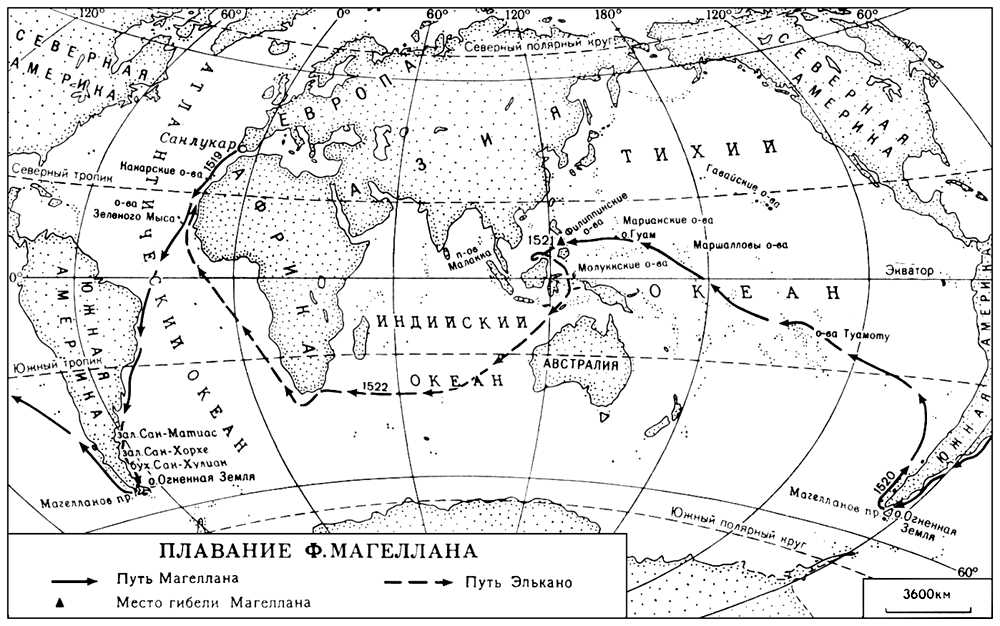 Фернан Магеллан – известный путешественник. Совершите мысленно кругосветное путешествие и расставьте географические названия в порядке достижения их экспедицией Ф. Магеллана. Для ответа используйте рисунок 1.ИспанияИндийский океанМагелланов проливАтлантический океанТихий океан.Правильный ответ: Испания, Атлантический океан, Магелланов пролив, Тихий океан, Индийский океан.2.  Задание повышенного уровняЗадание: Установите соответствие.Имя путешественника и результат его деятельности.Правильный ответ: Бартоломеу Диаш - первым из европейцев обогнул мыс Доброй Надежды; Васко да Гама - совершил первое путешествие к берегам Индии по морю.3. Задание повышенного уровняЗадание: Дополните утверждение.Эпоха Великих географических открытий началась с …путешествия Марко Поло в Китайпутешествия Афанасия Никитина «за три моря»поиска морского пути в Индию. 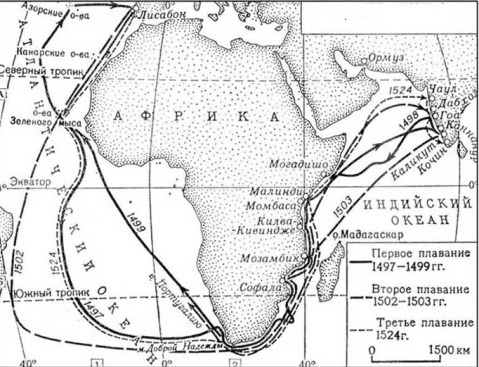 4.  Задание повышенного уровняЗадание: Дополните утверждение.Первым европейцем, которому удалось обогнуть Африку и найти путь в … океан, был португальский мореплаватель… В … году его корабли обогнули южную оконечность Африки, названную мысом … (рисунок 2).Правильный ответ: Индийский океан – Бартоломеу Диаш – 1488 год – мыс Доброй Надежды. 5. Задание повышенного уровняЗадание: Отметьте правильный ответ.Имя Христофора Колумба носитодин из материков Нового светаодна из стран Южной Америкиодна из рек Испании.1.1.7. Прослеживать по картам маршруты путешествий А. Тасмана, Дж. Кука, Ф. Ф. Беллинсгаузена и М.П. Лазарева, И.Ф. Крузенштерна и Ю.Ф. Лисянского. Находить информацию и обсуждать значение первого российского кругосветного путешествия.1. Задание базового уровняЗадание: Отметьте правильный ответ.Материк в Южном полушарии в период Средневековья называлсяНеоткрытая Южная ЗемляНеизвестная Южная ЗемляТаинственная Южная Земля.2. Задание базового уровняЗадание: Отметьте правильный ответ.Корабль, на котором Джеймс Кук совершил свое кругосветное плавание, назывался:«Санта Мария»«Индевер»«Сантьяго».3. Задание базового уровняЗадание: Отметьте правильный ответ.Цель первой русской кругосветной экспедиции былооткрытие Антарктидыналаживание торговых связей с Азиейисследование Тихого океана и поддержка русских поселений на Аляске.4. Задание базового уровня.Задание: Отметьте правильный ответ.Открытие Антарктиды русскими моряками произошлов 1820 годув 1821 годув 1819 году.5. Задание базового уровняЗадание: Отметьте правильный ответ.Остров, расположенный на юго-востоке от Австралии, назвали в честьАбеля ТасманаДжеймса КукаЛуиса Торреса.1. Задание повышенного уровняЗадание: Установите последовательность.События, связанные с путешествиями Джеймса Куку и их хронологический порядок.попытка обнаружения Южной землиисследование восточных берегов Австралииоткрытие Гавайских островов.Правильный ответ: исследование восточных берегов Австралии - попытка обнаружения Южной земли - открытие Гавайских островов.2. Задание повышенного уровняЗадание: Дополните утверждение.В честь Семена Дежнева назван географический объект -…пролив между Азией и Америкойкрайняя восточная точка Евразииодно из морей Северного Ледовитого океананаивысшая точка России.3. Задание повышенного уровняЗадание: Дополните утверждение.Летом … года из гавани города Петропавловска вышли два российских корабля – «…» под командованием… и «…», командиром которого был …Правильный ответ: 1741 год - «Святой Петр» - Витус Беринг – «Святой Павел» - Алексей Чириков.4. Задание повышенного уровняЗадание: Дополните утверждение.На двух кораблях «…» и «…» Ф. Ф.  … и М.П. … совершили плавание, открыв …Правильный ответ: «Мирный» - «Восток» - Ф. Ф. Беллинсгаузен -  М.П. Лазарев – Антарктида.5. Задание повышенного уровняЗадание: Установите соответствие.Имена путешественников и названия кораблей, на которых они совершали путешествия.Правильный ответ: Витус Беринг и Алексей Чириков - «Святой Петр» и «Святой Павел»; Иван Крузенштерн и Юрий Лисянский - «Надежда» и «Нева»; Фаддей Беллинсгаузен и Михаил Лазарев - «Мирный» и «Восток».2.1.1. Распознавать различные виды изображения земной поверхности: карта, план, глобус, атлас, аэрофотоснимок.2.1.3. Распознавать условные знаки планов местности и карт. Находить на плане местности и топографической карте условные знаки разных видов, пояснительные подписи.1. Задание базового уровняЗадание: Отметьте правильный ответ.Земля имеет формуокружностиплоскостишараэллипсоида.          2.  Задание базового уровняЗадание: Отметьте правильный ответ. Утверждение, характеризующее глобусдает представление о форме Землине дает верного представления о размерах географических объектовне дает правильного представления о форме Земли.          3.  Задание базового уровняЗадание: Отметьте правильный ответ. Зеленый цвет на физической карте мира обозначаетлесалугаравнинытайгу.           4. Задание базового уровняЗадание: Отметьте правильный ответ. Разные оттенки синего цвета на физической карте мира показываюттемпературу водысоленость водыглубинумутность воды.          5. Задание базового уровняЗадание: Отметьте правильный ответ. Особенность космических снимков –подробное изображение участков земной поверхностиистинное изображение больших по площади территорийизображение территории в натуральную величину.1. Задание повышенного уровняЗадание: Установите соответствие.Способ изображения земной поверхности и его характеристики.Правильный ответ: Глобус: показаны только крупные географические объекты, можно увидеть форму Земли; Физическая карта мира: плоский, уменьшенный во много раз чертеж земной поверхности; План местности: изображен небольшой по площади участок земной поверхности, можно определить ширину дороги и улицы, местность показана достаточно подробно.2. Задание повышенного уровняЗадание: Дополните утверждение.На физической карте мира и глобусе материки, океаны, острова и другие географические объекты изображены …в уменьшенном видев увеличенном видебез изменения размеров.3. Задание повышенного уровняЗадание: Установите соответствие.Цвет на карте и его значение.Правильный ответ: Желтый – Возвышенности; Зеленый – Низменности; Коричневый – Горы.4. Задание повышенного уровняЗадание: Установите соответствие.Изображение земной поверхности и способ изображения. Правильный ответ: Плоское изображение: Карта, План местности, Аэрофотоснимок, Аэрофотоснимок; Объемное изображение: Глобус.5. Задание повышенного уровняЗадание: Дополните утверждение.Чертеж, изображающий земную поверхность сверху и в уменьшенном виде, называется …картаплан местностиглобусаэрофотоснимоккосмический снимок.2.1.5. Определять по компасу направления на стороны горизонта.Определять азимуты по компасу на местности и на плане (топографической карте). Определять стороны горизонта на плане.1. Задание базового уровняЗадание: Отметьте правильный ответ.Солнце встает на северена востокена западена юге.2. Задание базового уровняЗадание: Отметьте правильный ответ.Прибор для ориентирования называетсятермометркомпасбарометрфлюгер.3. Задание базового уровняЗадание: Отметьте правильный ответ.Направление между севером и востоком называетсяюгсеверо-востокюго-востокзапад.4. Задание базового уровняЗадание: Отметьте правильный ответ.Брезентовая шляпа особой формы для моряков и рыбаков называетсяпилоткакепказюйдвесткашлем.5. Задание базового уровняЗадание: Отметьте правильный ответ.Компас был изобретен в Индиив Япониив Китаев России.1. Задание повышенного уровняЗадание: Установите соответствие.Виды сторон горизонта и их названия.Правильный ответ: Основные стороны горизонта: север, юг; Промежуточные стороны горизонта: северо-восток, северо-запад, юго-запад.2. Задание повышенного уровняЗадание: Установите соответствие.Направление сторон горизонта и их направление.Правильный ответ: Запад 4; Юг 3; Север 1;Восток 2.3. Задание повышенного уровняЗадание: Дополните утверждение.Определение своего положения относительно сторон горизонта называетсяхронометражнивелированиеориентирование.4. Задание повышенного уровняЗадание: Укажите правильную последовательность.Последовательность работы с компасом.подождать, пока магнитная стрелка успокоитсясовместить синий конец магнитной стрелки с обозначением севера на шкале прибораустановить компас на горизонтальную поверхность.Правильный ответ: установить компас на горизонтальную поверхность - подождать, пока магнитная стрелка успокоится - совместить синий конец магнитной стрелки с обозначением севера на шкале прибора. 5. Задание повышенного уровняЗадание: Отметьте правильный ответ.Определение направления с использованием компаса начинается с определения направленияна северна югна востокна запад.Физическая география (наука о природе)погода и климатФизическая география (наука о природе)реки и озераФизическая география (наука о природе)промышленностьЭкономическая и социальная география (наука о населении и его хозяйственной деятельности)народыЭкономическая и социальная география (наука о населении и его хозяйственной деятельности)сельское хозяйствоЭкономическая и социальная география (наука о населении и его хозяйственной деятельности)транспортБартоломеу ДиашВаско да Гамаорганизовал поиски морского пути в Индиюсовершил первое путешествие к берегам Индии по морюпервым из европейцев обогнул мыс Доброй НадеждыВитус Беринг и Алексей ЧириковИван Крузенштерн и Юрий ЛисянскийФаддей Беллинсгаузен и Михаил Лазарев«Мирный» и «Восток»«Святой Петр» и «Святой Павел»«Надежда» и «Нева»ГлобусФизическая карта мираПлан местностиИзображен небольшой по площади участок земной поверхностиПоказаны только крупные географические объектыМожно определить ширину дороги и улицыМестность показана достаточно подробноПлоский, уменьшенный во много раз чертеж земной поверхностиМожно увидеть форму Земли.ЖелтыйЗеленыйКоричневыйГорыНизменностиВозвышенностиПлоское изображениеОбъемное изображениеКартаГлобусПлан местностиАэрофотоснимокКосмический снимокОсновные стороны горизонтаПромежуточные стороны горизонтаСеверСеверо-востокСеверо-западЮгЮго-западЗападЮгСеверВосток